 – линии отрезаИ з в е щ е н и еКассир                                                                                                                  Форма № ПД-4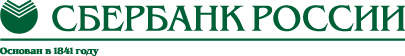 РОО КЛЖ «Олимп»                                      7725091760                                                                                                                  Форма № ПД-4РОО КЛЖ «Олимп»                                      7725091760                                                                                                                  Форма № ПД-4РОО КЛЖ «Олимп»                                      7725091760                                                                                                                  Форма № ПД-4РОО КЛЖ «Олимп»                                      7725091760                                                                                                                  Форма № ПД-4РОО КЛЖ «Олимп»                                      7725091760                                                                                                                  Форма № ПД-4РОО КЛЖ «Олимп»                                      7725091760                                                                                                                  Форма № ПД-4РОО КЛЖ «Олимп»                                      7725091760                                                                                                                  Форма № ПД-4РОО КЛЖ «Олимп»                                      7725091760                                                                                                                  Форма № ПД-4РОО КЛЖ «Олимп»                                      7725091760И з в е щ е н и еКассир(наименование получателя платежа)                                                 (ИНН получателя платежа)(наименование получателя платежа)                                                 (ИНН получателя платежа)(наименование получателя платежа)                                                 (ИНН получателя платежа)(наименование получателя платежа)                                                 (ИНН получателя платежа)(наименование получателя платежа)                                                 (ИНН получателя платежа)(наименование получателя платежа)                                                 (ИНН получателя платежа)(наименование получателя платежа)                                                 (ИНН получателя платежа)(наименование получателя платежа)                                                 (ИНН получателя платежа)(наименование получателя платежа)                                                 (ИНН получателя платежа)И з в е щ е н и еКассир4070381083827010024140703810838270100241407038108382701002414070381083827010024140703810838270100241в  ПАО «Сбербанк России», г. Москвав  ПАО «Сбербанк России», г. Москвав  ПАО «Сбербанк России», г. Москвав  ПАО «Сбербанк России», г. МоскваИ з в е щ е н и еКассир(номер счета получателя платежа)(номер счета получателя платежа)(номер счета получателя платежа)(номер счета получателя платежа)(номер счета получателя платежа)(наименование банка)(наименование банка)(наименование банка)(наименование банка)И з в е щ е н и еКассирБИК:  044525225044525225044525225Кор./сч.:Кор./сч.:Кор./сч.:Кор./сч.:30101810400000000225И з в е щ е н и еКассирИ з в е щ е н и еКассирЦелевой взнос на выставкуЦелевой взнос на выставкуЦелевой взнос на выставкуЦелевой взнос на выставкуЦелевой взнос на выставкуЦелевой взнос на выставкуЦелевой взнос на выставкуИ з в е щ е н и еКассир                       (наименование платежа)                                                    (код бюджетной классификации КБК)                       (наименование платежа)                                                    (код бюджетной классификации КБК)                       (наименование платежа)                                                    (код бюджетной классификации КБК)                       (наименование платежа)                                                    (код бюджетной классификации КБК)                       (наименование платежа)                                                    (код бюджетной классификации КБК)                       (наименование платежа)                                                    (код бюджетной классификации КБК)                       (наименование платежа)                                                    (код бюджетной классификации КБК)                       (наименование платежа)                                                    (код бюджетной классификации КБК)                       (наименование платежа)                                                    (код бюджетной классификации КБК)И з в е щ е н и еКассирПлательщик (Ф.И.О.)Плательщик (Ф.И.О.)И з в е щ е н и еКассирАдрес плательщика:Адрес плательщика:И з в е щ е н и еКассир   Сумма платежа: _____________ руб.  _____ коп.                          Статус __________________   Сумма платежа: _____________ руб.  _____ коп.                          Статус __________________   Сумма платежа: _____________ руб.  _____ коп.                          Статус __________________   Сумма платежа: _____________ руб.  _____ коп.                          Статус __________________   Сумма платежа: _____________ руб.  _____ коп.                          Статус __________________   Сумма платежа: _____________ руб.  _____ коп.                          Статус __________________   Сумма платежа: _____________ руб.  _____ коп.                          Статус __________________   Сумма платежа: _____________ руб.  _____ коп.                          Статус __________________   Сумма платежа: _____________ руб.  _____ коп.                          Статус __________________И з в е щ е н и еКассирИ з в е щ е н и еКассирПлательщик (подпись): ___________________________       Дата: « ____ » ________________ 201 __ г.Плательщик (подпись): ___________________________       Дата: « ____ » ________________ 201 __ г.Плательщик (подпись): ___________________________       Дата: « ____ » ________________ 201 __ г.Плательщик (подпись): ___________________________       Дата: « ____ » ________________ 201 __ г.Плательщик (подпись): ___________________________       Дата: « ____ » ________________ 201 __ г.Плательщик (подпись): ___________________________       Дата: « ____ » ________________ 201 __ г.Плательщик (подпись): ___________________________       Дата: « ____ » ________________ 201 __ г.Плательщик (подпись): ___________________________       Дата: « ____ » ________________ 201 __ г.Плательщик (подпись): ___________________________       Дата: « ____ » ________________ 201 __ г.Квитанция КассирКвитанция КассирРОО КЛЖ «Олимп»                                        7725091760РОО КЛЖ «Олимп»                                        7725091760РОО КЛЖ «Олимп»                                        7725091760РОО КЛЖ «Олимп»                                        7725091760РОО КЛЖ «Олимп»                                        7725091760РОО КЛЖ «Олимп»                                        7725091760РОО КЛЖ «Олимп»                                        7725091760РОО КЛЖ «Олимп»                                        7725091760РОО КЛЖ «Олимп»                                        7725091760Квитанция Кассир(наименование получателя платежа)                                                   (ИНН получателя платежа)(наименование получателя платежа)                                                   (ИНН получателя платежа)(наименование получателя платежа)                                                   (ИНН получателя платежа)(наименование получателя платежа)                                                   (ИНН получателя платежа)(наименование получателя платежа)                                                   (ИНН получателя платежа)(наименование получателя платежа)                                                   (ИНН получателя платежа)(наименование получателя платежа)                                                   (ИНН получателя платежа)(наименование получателя платежа)                                                   (ИНН получателя платежа)(наименование получателя платежа)                                                   (ИНН получателя платежа)Квитанция Кассир407038108382701002414070381083827010024140703810838270100241407038108382701002414070381083827010024140703810838270100241в   ПАО «Сбербанк России», г. Москвав   ПАО «Сбербанк России», г. Москвав   ПАО «Сбербанк России», г. МоскваКвитанция Кассир(номер счета получателя платежа)(номер счета получателя платежа)(номер счета получателя платежа)(номер счета получателя платежа)(номер счета получателя платежа)(номер счета получателя платежа)(наименование банка)(наименование банка)(наименование банка)Квитанция КассирБИК:  044525225044525225044525225Кор./сч.:Кор./сч.:Кор./сч.:Кор./сч.:30101810400000000225Квитанция КассирЦелевой взнос на выставкуЦелевой взнос на выставкуЦелевой взнос на выставкуЦелевой взнос на выставкуЦелевой взнос на выставкуЦелевой взнос на выставкуЦелевой взнос на выставкуКвитанция Кассир                       (наименование платежа)                                                       (код бюджетной классификации КБК)                       (наименование платежа)                                                       (код бюджетной классификации КБК)                       (наименование платежа)                                                       (код бюджетной классификации КБК)                       (наименование платежа)                                                       (код бюджетной классификации КБК)                       (наименование платежа)                                                       (код бюджетной классификации КБК)                       (наименование платежа)                                                       (код бюджетной классификации КБК)                       (наименование платежа)                                                       (код бюджетной классификации КБК)                       (наименование платежа)                                                       (код бюджетной классификации КБК)                       (наименование платежа)                                                       (код бюджетной классификации КБК)Квитанция КассирКвитанция КассирПлательщик (Ф.И.О.)Плательщик (Ф.И.О.)Квитанция КассирАдрес плательщика:Адрес плательщика:Адрес плательщика:Квитанция КассирСумма платежа: _____________ руб.  _____ коп.                          Статус __________________Сумма платежа: _____________ руб.  _____ коп.                          Статус __________________Сумма платежа: _____________ руб.  _____ коп.                          Статус __________________Сумма платежа: _____________ руб.  _____ коп.                          Статус __________________Сумма платежа: _____________ руб.  _____ коп.                          Статус __________________Сумма платежа: _____________ руб.  _____ коп.                          Статус __________________Сумма платежа: _____________ руб.  _____ коп.                          Статус __________________Сумма платежа: _____________ руб.  _____ коп.                          Статус __________________Сумма платежа: _____________ руб.  _____ коп.                          Статус __________________Квитанция КассирКвитанция КассирПлательщик (подпись): ____________________      Дата: « ____ » _____________ 201 __ г.Плательщик (подпись): ____________________      Дата: « ____ » _____________ 201 __ г.Плательщик (подпись): ____________________      Дата: « ____ » _____________ 201 __ г.Плательщик (подпись): ____________________      Дата: « ____ » _____________ 201 __ г.Плательщик (подпись): ____________________      Дата: « ____ » _____________ 201 __ г.Плательщик (подпись): ____________________      Дата: « ____ » _____________ 201 __ г.Плательщик (подпись): ____________________      Дата: « ____ » _____________ 201 __ г.Плательщик (подпись): ____________________      Дата: « ____ » _____________ 201 __ г.Плательщик (подпись): ____________________      Дата: « ____ » _____________ 201 __ г.Квитанция Кассир